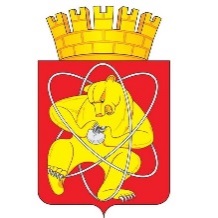 Муниципальное образование «Закрытое административно – территориальное образование  Железногорск Красноярского края»АДМИНИСТРАЦИЯ ЗАТО г. ЖЕЛЕЗНОГОРСКПОСТАНОВЛЕНИЕ31.10.2019                                                                                                                              2214г. ЖелезногорскО внесении изменений в постановление Администрации ЗАТО г. Железногорск 
от 30.01.2013 № 158 «Об утверждении Примерного положения о системе оплаты труда работников муниципальных казенных учреждений, осуществляющих деятельность в сфере молодежной политики» В соответствии с Трудовым кодексом Российской Федерации, постановлением Администрации ЗАТО г. Железногорск от 10.06.2011 № 1011 «Об утверждении Положения о системах оплаты труда работников муниципальных учреждений ЗАТО Железногорск», руководствуясь Уставом ЗАТО Железногорск, ПОСТАНОВЛЯЮ:Внести в постановление Администрации ЗАТО г. Железногорск 
от 30.01.2013 № 158 «Об утверждении Примерного положения о системе оплаты труда работников муниципальных казенных учреждений, осуществляющих деятельность в сфере молодежной политики» следующие изменения:Раздел 2 приложения к постановлению изложить в новой редакции:«Минимальные размеры окладов (должностных окладов), ставок заработной платыРазмеры окладов (должностных окладов), ставок заработной платы работникам устанавливаются руководителем учреждения на основе отнесения занимаемых ими должностей к профессионально-квалификационным группам, утвержденным приказами Министерства здравоохранения и социального развития Российской Федерации.2.1. Минимальные размеры окладов (должностных окладов), ставок заработной платы работников, занимающих должности специалистов и служащих, устанавливаются в соответствии с профессионально - квалификационными группами, утвержденными Приказом Минздравсоцразвития Российской Федерации от 29.05.2008 N 247н "Об утверждении профессиональных квалификационных групп общеотраслевых должностей руководителей, специалистов и служащих".Минимальные размеры окладов (должностных окладов) работников, занимающих общеотраслевые должности руководителей, специалистов и служащих:ПКГ "Общеотраслевые должности служащих первого уровня":ПКГ "Общеотраслевые должности служащих второго уровня":ПКГ "Общеотраслевые должности служащих третьего уровня":ПКГ "Общеотраслевые должности служащих четвертого уровня":2.2. Минимальные размеры окладов (должностных окладов), ставок заработной платы по должностям работников образования устанавливаются на основе отнесения занимаемых ими должностей к квалификационным уровням ПКГ, утвержденным Приказом Министерства здравоохранения и социального развития Российской Федерации от 05.05.2008 N 216н "Об утверждении профессиональных квалификационных групп должностей работников образования".ПКГ должностей педагогических работников:».2.3. Минимальные размеры окладов (должностных окладов), ставок заработной платы работников, осуществляющих профессиональную деятельность по профессиям рабочих, устанавливаются в соответствии с профессионально - квалификационными группами, утвержденными Приказом Минздравсоцразвития Российской Федерации от 29.05.2008 N 248н "Об утверждении профессиональных квалификационных групп общеотраслевых профессий рабочих".Минимальные размеры ставок заработной платы работников, осуществляющих профессиональную деятельность по профессиям рабочих:ПКГ "Общеотраслевые профессии рабочих первого уровня":ПКГ "Общеотраслевые профессии рабочих второго уровня":».2.4. Минимальные размеры окладов (должностных окладов), ставок заработной платы по должностям руководителей, специалистов и служащих, профессиям рабочих, не вошедшим в квалификационные уровни ПКГ, устанавливаются в следующем размере:Таблицу приложения № 1 к приложению к постановлению изложить в новой редакции:«Критерии оценки результативности и качества труда для определения размеров выплат за важность выполняемой работы, степень самостоятельности и ответственности при выполнении поставленных задач, выплат за качество выполняемых работ ».Таблицу приложения №3 к приложению к постановлению изложить в новой редакции:	«Перечень должностей, профессий работников учреждения, относимых к основному персоналу по виду экономической деятельности "Предоставление прочих коммунальных, социальных и персональных услуг"».3.  Управлению  делами  Администрации  ЗАТО  г.  Железногорск                      (Е.В. Андросова)  довести до сведения населения настоящее постановление через газету «Город и горожане».4. Отделу общественных связей Администрации ЗАТО г. Железногорск (И.С. Пикалова) разместить настоящее постановление на официальном сайте муниципального образования «Закрытое административно-территориальное образование Железногорск Красноярского края» в информационно-телекоммуникационной сети «Интернет».5. Контроль над исполнением настоящего постановления возложить 
на заместителя Главы ЗАТО г. Железногорск по социальным вопросам                Е.А. Карташова.6. Настоящее постановление подлежит официальному опубликованию и вступает в силу с 01.11.2019.Глава ЗАТО г. Железногорск	  						    И.Г. КуксинКвалификационные уровниМинимальный размер оклада
(должностного оклада), руб.1 квалификационный уровень30992 квалификационный уровень3269Квалификационные уровниМинимальный размер оклада
(должностного оклада), руб.1 квалификационный уровень34392 квалификационный уровень37793 квалификационный уровень41524 квалификационный уровень52405 квалификационный уровень5919Квалификационные уровниМинимальный размер оклада
(должностного оклада), руб.1 квалификационный уровень37792 квалификационный уровень41523 квалификационный уровень45584 квалификационный уровень54795 квалификационный уровень6397Квалификационные уровниМинимальный размер оклада
(должностного оклада), руб.1 квалификационный уровень68752 квалификационный уровень79653 квалификационный уровень8577Квалификационные уровниМинимальный размер оклада (должностного оклада),ставки заработной платы, руб.3-й квалификационный уровень (методист)6542Квалификационные уровниМинимальный размер
ставки заработной платы, руб.1 квалификационный уровень26622 квалификационный уровень2790Квалификационные уровниМинимальный размер
ставки заработной платы, руб.1 квалификационный уровень30992 квалификационный уровень37793 квалификационный уровень41524 квалификационный уровень5002Профессия, должностьМинимальный размер ставки заработной платы, руб.Контрактный управляющий 7 уровня квалификации6397Категория работниковКритерии оценкиПериодичность оценки для установления выплатПредельное количество баллов1234Выплаты за важность выполняемой работы, степень самостоятельности и ответственности при выполнении поставленных задачВыплаты за важность выполняемой работы, степень самостоятельности и ответственности при выполнении поставленных задачВыплаты за важность выполняемой работы, степень самостоятельности и ответственности при выполнении поставленных задачВыплаты за важность выполняемой работы, степень самостоятельности и ответственности при выполнении поставленных задачСпециалист по работе с молодежьюкурирование штаба флагманской программы молодежной политики:- одного- двух и болееежеквартально510Специалист по работе с молодежьюпрофессиональное развитие путем участия в конкурсах профессионального мастерства, курсах повышения квалификации, образовательных семинарах, программах, проектах, форумахежеквартально5Специалист по работе с молодежьюотсутствие обоснованных зафиксированных замечаний к деятельности сотрудникаежеквартально20Специалист по работе с молодежьюорганизация участия молодежи в конкурсах, ежеквартально10проектах, мероприятиях различного уровняпривлечение организаций-партнеров, внебюджетных средств, в том числе участия в грантовых программах (конкурсах) с целью повышения эффективности деятельности учреждения в сфере организации работы с молодежьюежеквартально15организация мероприятий различного уровня:краевого уровнягородского уровняежеквартально10 15Методист обеспечение информационного сопровождения всех проведенных, в том числе партнерских, мероприятийежеквартально20Методист наличие обращений общественных организаций за различной поддержкой (информационной, консультационной, имущественной и др.)ежеквартально15Методист проведение мероприятий, в том числе семинаров, консультаций, круглых столов, форумов, фестивалей, акций и прочееежеквартально20Методист отсутствие обоснованных зафиксированных замечаний к деятельности сотрудникаежеквартально20Методист участие в грантовых программах, конкурсных мероприятий различного уровня с целью повышения эффективности деятельности учрежденияежеквартально15Методист участия в конкурсах профессионального мастерства, курсах повышения квалификации, образовательных семинарах, программах, проектах, форумахежеквартально10Заведующий хозяйством обеспечение надлежащего хранения и использования материальных ценностейежеквартально40 Заведующий хозяйством организация систематизации учета инвентаря, оборудования, материальных запасовежеквартально  30 Заведующий хозяйством отсутствие обоснованных зафиксированных замечаний к деятельности сотрудникаежеквартально 55 Заведующий хозяйством отсутствие расхождения с данными бухгалтерского учета по результатам инвентаризации ежегодно 30 Контрактный управляющий 7уровня квалификацииотсутствие нарушений работниками трудовой и исполнительской дисциплины, отсутствие конфликтных ситуаций в коллективеежеквартально10Контрактный управляющий 7уровня квалификацииотсутствие обоснованных зафиксированных замечаний к деятельности сотрудникаежеквартально15Делопроизводительисполнение должностных обязанностей в соответствующем периоде ежеквартально30Делопроизводительотсутствие обоснованных зафиксированных замечаний к деятельности сотрудникаежеквартально30Уборщик служебных помещенийотсутствие обоснованных зафиксированных замечаний к деятельности сотрудника ежеквартально 80Рабочий по комплексному обслуживанию и ремонту зданиясоблюдение требований техники безопасности, пожарной безопасности и охраны трудаежеквартально 65Выплаты за качество выполняемых работВыплаты за качество выполняемых работВыплаты за качество выполняемых работВыплаты за качество выполняемых работСпециалист по работе с молодежью поддержка молодежных общественных объединений в части организации деятельности по разработке проектов, реализуемых молодежью, либо направленных на решение проблем молодежи; ежеквартально15наличие положительных отзывов от молодежи, сторонних организаций-участников мероприятий, материалов в печатных изданиях, телевизионных сюжетов о проведенных мероприятиях ежеквартально 5 оценка результатов деятельности сотрудника органами государственной власти, и (или) местного самоуправления Устанавливается 1 раз в год и действует в течении 12 месяцев 10размещение информации о проектах и мероприятиях учреждения в интернете, на телевидении, радио и в печатных средствах массовой информацииежеквартально 5 своевременное и качественное оформление документации, связанной с подготовкой и проведением мероприятий, отчетов о проведении мероприятийежеквартально19разработка нормативных документов учреждения, аналитических и отчетных документов, связанных с работой учреждения в целом, методических разработок по организации работы с молодежьюежеквартально20наличие систематически посещающего учреждение молодежного активаежеквартально15вовлечение несовершеннолетних от 14 до 18 лет, находящихся в социально опасном положении, к участию в проектах и мероприятиях, проводимых в учрежденииежеквартально10вовлечение несовершеннолетних от 14 до 18 лет, находящихся на других видах учета (КДН, ОДН УВД и т.д.) к участию в проектах и мероприятиях, проводимых в учрежденииежеквартально10Методист наличие положительных отзывов от граждан, организаций-участников мероприятий, материалов в печатных изданиях, телевизионных сюжетов о проведенных мероприятияхежеквартально15Методист привлечение сторонних организаций для подготовки и проведения мероприятийежеквартально15привлечение подростков к участию в проектах и мероприятиях, проводимых Учреждениемежеквартально10Заведующий хозяйствомобеспечение сохранности складируемых товарно-материальных ценностейежеквартально 35Заведующий хозяйствомосуществление контроля над соблюдением в служебных помещениях санитарных норм, информирование руководства о замечаниях для принятия мер к их устранениюежеквартально 55 Контрактный управляющий 7 уровня квалификациисвоевременная подготовка документов, отвечающих требованиям законодательства в сфере закупокежеквартально15отсутствие нарушений законодательств в сфере закупокежеквартально20своевременное выполнение заданий с достижением установленных показателей результатов деятельности учрежденияежеквартально20Делопроизводитель оперативность и качество выполнения работ в части ежеквартально40возложенных функциональных обязанностей, отсутствие искажений в отчетности и запрашиваемой информациисоблюдение трудовой, исполнительной дисциплины ежеквартально20Уборщик служебных помещенийобеспечение сохранности хозяйственного инвентаряежеквартально 35Уборщик служебных помещенийсоблюдение качества выполняемых работ в части выполнения возложенных функциональных обязанностейежеквартально 55 Рабочий по комплексному обслуживанию и ремонту зданияоперативное реагирование и высокое качество проведения текущих ремонтных работ в помещениях зданияежеквартальноУчреждениеДолжности, профессии работников учрежденияМуниципальные казенные учреждения, осуществляющие деятельность в сфере молодежной политикиСпециалист по работе с молодежьюМуниципальные казенные учреждения, осуществляющие деятельность в сфере молодежной политикиМетодист 